Aufgabe 1: Fragen zum FilmWie lange war das Schloss Spiez der Sitz von Adelsfamilien?__________________________________________________________________
Wo liegt das Schloss Spiez und wieso ist die Prachtseite dem See zugewandt?______________________________________________________________________________________________________________________________________________________________________________________________________Aus welcher Zeit stammt die erste Siedlung an dieser Stelle und welche Gebäude standen dort?________________________________________________________________________________________________________________________________________________________________________________________________________________________________________________________________________
Für was wurde die mittelalterliche Wohnküche genutzt?________________________________________________________________________________________________________________________________________________________________________________________________________________________________________________________________________
Warum hat man die Wohnküche für so viele Zwecke gleichzeitig genutzt?______________________________________________________________________________________________________________________________________________________________________________________________________
Das Leben der Schlossbewohner wurde mit der Erfindung des Kachelofens viel angenehmer. Warum?______________________________________________________________________________________________________________________________________________________________________________________________________
Was passierte mit dem Herrschaftssitz und dem Adelstitel, wenn das Familienoberhaupt starb?______________________________________________________________________________________________________________________________________________________________________________________________________
Die Mädchen einer Adelsfamilie wurden verheiratet. Mit wem und wieso?______________________________________________________________________________________________________________________________________________________________________________________________________
Was hatten die Kinder damals für «Hobbys»? Zähle auf.____________________________________________________________________________________________________________________________________
Franz Ludwig von Erlach der Dritte hatte insgesamt 37 Kinder. Jedoch lebten nur 7 Kinder länger als er. Wieso?______________________________________________________________________________________________________________________________________________________________________________________________________
Wieso weiss man heute nicht so viel über die Kinder vom Mittelalter?____________________________________________________________________________________________________________________________________
Was waren die Aufgaben der Hofnarren? Zähle auf.______________________________________________________________________________________________________________________________________________________________________________________________________Die Adligen trugen den sehr modischen Schnabelschuh. Wenn sie aus dem Haus gingen, zogen sie eine sogenannte Trippe darüber. Weshalb konnten Adlige diese eigentlich unpraktischen Schuhe tragen?____________________________________________________________________________________________________________________________________Was konnten angesehene Männer im Mittelalter gut?__________________________________________________________________
__________________________________________________________________
Wie haben die Menschen damals ihre Wände «bemalt»?__________________________________________________________________Aufgabe 2: Kleidung im Mittelalter und ihre BedeutungDie Menschen im Mittelalter hatten strenge Kleiderregeln. Stand, Alter und Zivilstand bestimmten, wer was tragen durfte. Mit der Kleidung wurde sehr viel ausgedrückt.Beschreibe in den Kästchen, was die jeweiligen Farben beim Liebeswerben zu bedeuten hatten.GrünRot______________________________________________________________________________________________________________________________________________________________________________________________________GoldBlau______________________________________________________________________________________________________________________________________________________________________________________________________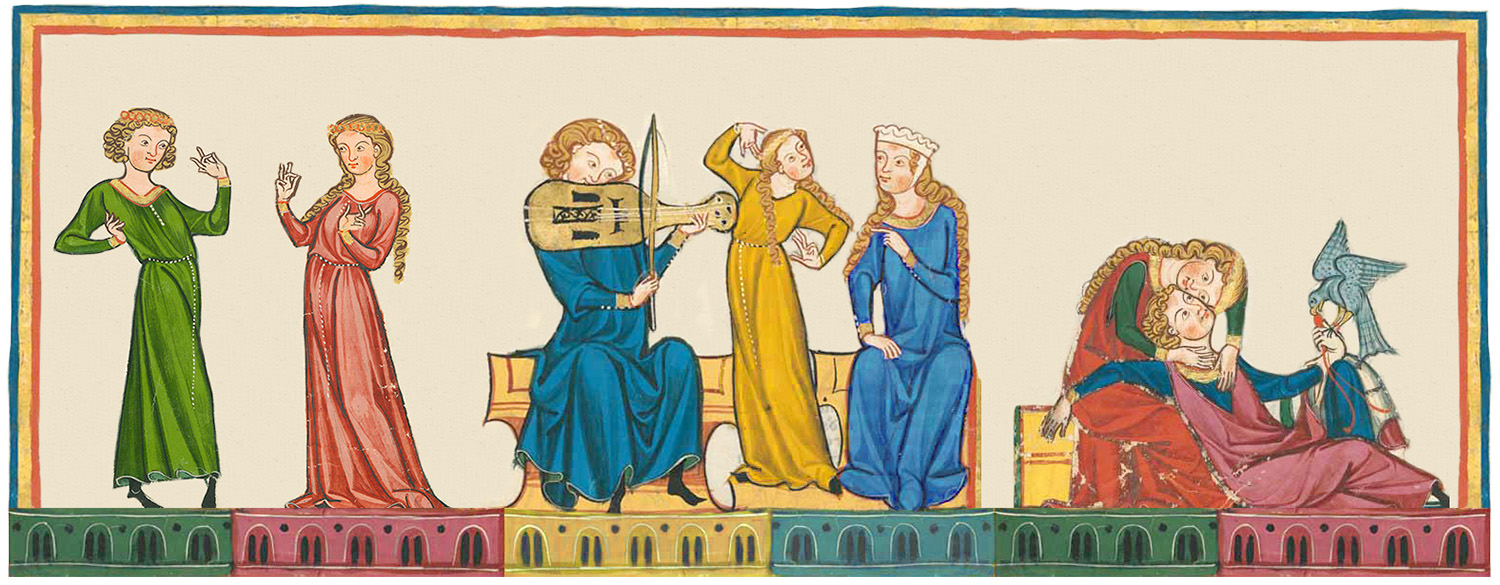 Bild: Creative CommonsWas durften Adlige damals tragen? Zähle auf______________________________________________________________________________________________________________________________________________________________________________________________________Beschreibe, wie Monika Erni als Burgfräulein oder Schlossdame ausgesehen hätte.____________________________________________________________________________________________________________________________________Was trugen die Kinder im Mittelalter?____________________________________________________________________________________________________________________________________
Nenne Unterschiede zwischen der Kleidung von Adligen und Bediensteten.____________________________________________________________________________________________________________________________________Ergänze die TabelleBildWas trug die PersonWer war die PersonDiese Personen trugen die Haare offen oder schmückten ihre Haare mit einem Schapel._____________________
_____________________
_____________________
__________________________________________
_____________________
_____________________
_____________________Diese Frauen waren verheiratet (daher das Sprichwort «unter der Haube sein»).Diese Personen trugen Tuniken in verschiedenen Ausführungen. Dazu gehörte auch eine Bundhaube._____________________
_____________________
_____________________
__________________________________________
_____________________
_____________________
_____________________Jedes Geschlecht, Kinder, Adel oder Gesindel trugen dies.Aufgabe 3: Der HofnarrDer Hofnarr hatte eine ganz spezielle Rolle im Mittelalter. Auch auf Schloss Spiez gab es ihn. Beantworte die untenstehenden Fragen mit Hilfe des Filmes und des Internets.Wan hatte der Hofnarr seine Auftritte?____________________________________________________________________________________________________________________________________
Der Hofnarr hatte Meinungsfreiheit. Was bedeutet das?______________________________________________________________________________________________________________________________________________________________________________________________________
Hofnarren mussten auch spezielle Kleidung tragen. Welche Merkmale hatte diese Kleidung und für was diente dies?____________________________________________________________________________________________________________________________________Gibt es heute noch Hofnarren?______________________________________________________________________________________________________________________________________________________________________________________________________
Was findest du sonst noch über den Hofnarren heraus?______________________________________________________________________________________________________________________________________________________________________________________________________Aufgabe 3: Rollen, Stände und Aufgaben der SchlossbewohnerVerbinde die Kästchen miteinander, welche zusammengehören. Es gehören jeweils drei Aufgaben (rechts) zu den Personen (links).